					      ΑΝΑΚΟΙΝΩΣΗΣας ενημερώνουμε ότι την Μεγάλη Πέμπτη 2 Μαΐου 2024, δεν θα πραγματοποιηθεί η συνάντηση του κ. Δημάρχου με τους πολίτες (ημέρα του κοινού) λόγω ανειλημμένων υποχρεώσεων. Καλό Πάσχα        				ΑΠΟ ΤΟ ΓΡΑΦΕΙΟ ΔΗΜΑΡΧΟΥ				       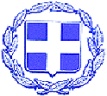 ΕΛΛΗΝΙΚΗ ΔΗΜΟΚΡΑΤΙΑΝΟΜΟΣ ΛΕΥΚΑΔΑΣΔΗΜΟΣ ΛΕΥΚΑΔΑΣΓΡΑΦΕΙΟ ΔΗΜΑΡΧΟΥ                             Λευκάδα    30-4-2024